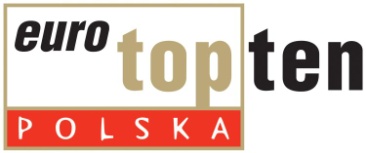 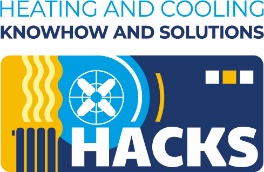 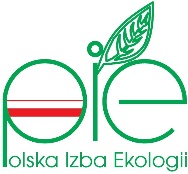 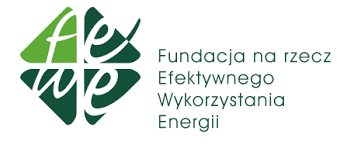 1) pozostawić właściwe określenie, zgodne ze zgłaszanym typem ogrzewacza, pozostałe skreślić;  2) pozostawić właściwe określenie, pozostałe skreślić; 3)świadectwa badań oraz sprawozdanie z badań zgłaszanego ogrzewacza pomieszczeń – kominka, pieca, wydane przez laboratorium posiadające akredytację PCA w zakresie badań na zgodność z normą PN-EN 16510-1:2018-08 Mieszkaniowe urządzenia spalające paliwo stałe -- Część 1: Wymagania ogólne i metody badań i badania), w tym świadectwa spełnienia wymagań zgodnie z Rozporządzeniem UE 2015/1185 i normą PN-EN 16510-1:2018-08;4)deklaracja zgodności wystawiona przez producenta w celu udowodnienia spełnienia wymogów/dyrektyw UE dotyczących produktu;5) karta produktu może być poparta zaświadczeniem laboratorium wykonującym badania, patrz pkt 2);6) zaświadczenie, wydane przez laboratorium wykonujące badania j. w, że ogrzewacz pomieszczeń/kominek, piec jest wyposażony w wentylator (podać rodzaj wentylatora: nadmuchowy/wyciągowy) oraz system sterowania i kontroli dystrybucji paliwa i powietrza spalania; oświadczenie o wyposażeniu w elektrofiltr, jeżeli stanowi on integralną część urządzenia grzewczego dla którego wydano świadectwa badania pkt.3; oświadczenie o wyposażeniu w wodny wymiennik ciepła, dla którego wydano świadectwa badania, pkt 3; 7) oświadczenie producenta, że ogrzewacz przystosowany jest do spalania paliwa zgodnego z instrukcją obsługi, dla którego uzyskał świadectwo badań.Oświadczam, że wyrażam zgodę na przetwarzanie moich danych osobowych, podanych na karcie zgłoszenia, przez Polską Izbę Ekologii z siedzibą w Katowicach i Fundację na rzecz Efektywnego Wykorzystania Energii w Katowicach  w celu i zakresie niezbędnym do umożliwienia udziału podmiotu w Konkursie TOPTEN-HACKS Kotły grzewcze na stałe biopaliwa oraz w celu wyłonienia Laureatów, upublicznienia zgodnie z zasadami Regulaminu informacji o Laureatach, a także w celach rozliczeniowych i sprawozdawczych z instytucją finansującą. Oświadczam także, że zapoznałem się z klauzulą informacyjną zawartą w Regulaminie Konkursu..Zostałem/am poinformowany/a o tym, że w każdej chwili mam możliwość wycofania wyrażonej zgody, a wycofanie zgody nie wpłynie na zgodność z prawem przetwarzania, którego dokonano na podstawie tej zgody przed jej wycofaniem.Projekt HACKS otrzymał finansowanie z unijnego programu badań i innowacji Horyzont 2020 na podstawie umowy dotacji nr 845231. Wyłączna odpowiedzialność za treści powstałe w ramach projektu spoczywa na autorach. Treść ta niekoniecznie odzwierciedla stanowisko Unii Europejskiej. Ani EASME, ani Komisja Europejska, ani partnerzy projektu nie ponoszą odpowiedzialności za jakiekolwiek wykorzystanie informacji w nich zawartych.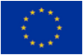 Załącznik IIKonkurs „TOPTEN-HACKS Urządzenia grzewcze na stałe biopaliwa 2022”Karta zgłoszenia ogrzewacza pomieszczeń z RĘCZNYM/AUTOMATYCZNYM1) podawaniem  stałego biopaliwa Załącznik IIKonkurs „TOPTEN-HACKS Urządzenia grzewcze na stałe biopaliwa 2022”Karta zgłoszenia ogrzewacza pomieszczeń z RĘCZNYM/AUTOMATYCZNYM1) podawaniem  stałego biopaliwa Załącznik IIKonkurs „TOPTEN-HACKS Urządzenia grzewcze na stałe biopaliwa 2022”Karta zgłoszenia ogrzewacza pomieszczeń z RĘCZNYM/AUTOMATYCZNYM1) podawaniem  stałego biopaliwa Załącznik IIKonkurs „TOPTEN-HACKS Urządzenia grzewcze na stałe biopaliwa 2022”Karta zgłoszenia ogrzewacza pomieszczeń z RĘCZNYM/AUTOMATYCZNYM1) podawaniem  stałego biopaliwa Załącznik IIKonkurs „TOPTEN-HACKS Urządzenia grzewcze na stałe biopaliwa 2022”Karta zgłoszenia ogrzewacza pomieszczeń z RĘCZNYM/AUTOMATYCZNYM1) podawaniem  stałego biopaliwa Producent (pełna nazwa, adres pocztowy oraz elektroniczny)Nazwa własna ogrzewacza Typ/model ogrzewacza z zamkniętą komora spalania: kominek, piec akumulacyjny, piec z wodnym wymiennikiem ciepła, piec pelletowy 1)   Moc cieplna,  znamionowa ogrzewacza, kWAdres internetowy strony producenta, z kartą katalogową ogrzewacza z jego charakterystyką Sezonowa efektywność ogrzewania, zgodnie z Rozporządzeniem Komisji (UE) 2015/1185 (na podstawie załączonego świadectwa badań)Emisja NOx mg/m3, zgodnie z Rozporządzeniem Komisji (UE) 2015/1185 (na podstawie załączonego świadectwa badań)Emisja CO mg/m3, zgodnie z Rozporządzeniem Komisji (UE) 2015/1185 (na podstawie załączonego świadectwa badań)  Emisja OGC mg/m3, zgodnie z Rozporządzeniem Komisji (UE) 2015/1185 (na podstawie załączonego świadectwa badań)Emisja pyłu, cząstek stałych filtrowanych (PM/FPM), mg/m3, zgodnie z Rozporządzeniem Komisji (UE) 2015/1185 (na podstawie załączonego świadectwa badań)Rodzaj paleniska: ruszt ceramiczny/palnik pelletowy  Typ komory spalania: tradycyjna/dopalająca Dodatkowe oprzyrządowanie ogrzewacza 2), 6)TakNieNieNieFunkcje: c.o., przygotowanie ciepłej wody użytkowej, ogrzewanie pomieszczeńCzy wymagany jest zbiornik buforowy 2)TakTakTakNieGabaryty ogrzewacza (masa wymiary gabarytowe urządzenia)Sumaryczna moc zainstalowanych silników elektrycznych, kWEl, piec pelletowyRodzaj stałego biopaliwa Zużycie paliwa, kg/ kW lub kg/hPojemność zbiornika paliwa - pelletu, kg Gwarancja jakości i  trwałości co najmniej 5 lat 2)TakTakNieNieAutoryzowany serwis na terenie całego kraju 2)TakTakNieNieOrientacyjna cena ogrzewacza, PLNZałączniki:Świadectwo badań wraz ze sprawozdaniem3)Deklaracja zgodności WE4)Karta produktu zgodnie z rozporządzeniem UE 2015/1185, może być poparta zaświadczeniem z instytutu (katalogowa) ogrzewacza5)Karta produktu zgodnie 
z rozporządzeniem UE 2015/1187 z podaną wartością EEI (załącznik V)Zaświadczenie dotyczące oprzyrządowania ogrzewacza pomieszczeń6)Oświadczenie o jakości paliwa zalecanego do zasilania urządzenia7) Fotografia  ogrzewacza w wersji elektronicznej (plik formatu JPG)Aktualny wpis KRS/CEIDG firmy Dowód wniesienia opłaty zgłoszeniowejŚwiadectwo badań wraz ze sprawozdaniem3)Deklaracja zgodności WE4)Karta produktu zgodnie z rozporządzeniem UE 2015/1185, może być poparta zaświadczeniem z instytutu (katalogowa) ogrzewacza5)Karta produktu zgodnie 
z rozporządzeniem UE 2015/1187 z podaną wartością EEI (załącznik V)Zaświadczenie dotyczące oprzyrządowania ogrzewacza pomieszczeń6)Oświadczenie o jakości paliwa zalecanego do zasilania urządzenia7) Fotografia  ogrzewacza w wersji elektronicznej (plik formatu JPG)Aktualny wpis KRS/CEIDG firmy Dowód wniesienia opłaty zgłoszeniowejŚwiadectwo badań wraz ze sprawozdaniem3)Deklaracja zgodności WE4)Karta produktu zgodnie z rozporządzeniem UE 2015/1185, może być poparta zaświadczeniem z instytutu (katalogowa) ogrzewacza5)Karta produktu zgodnie 
z rozporządzeniem UE 2015/1187 z podaną wartością EEI (załącznik V)Zaświadczenie dotyczące oprzyrządowania ogrzewacza pomieszczeń6)Oświadczenie o jakości paliwa zalecanego do zasilania urządzenia7) Fotografia  ogrzewacza w wersji elektronicznej (plik formatu JPG)Aktualny wpis KRS/CEIDG firmy Dowód wniesienia opłaty zgłoszeniowejŚwiadectwo badań wraz ze sprawozdaniem3)Deklaracja zgodności WE4)Karta produktu zgodnie z rozporządzeniem UE 2015/1185, może być poparta zaświadczeniem z instytutu (katalogowa) ogrzewacza5)Karta produktu zgodnie 
z rozporządzeniem UE 2015/1187 z podaną wartością EEI (załącznik V)Zaświadczenie dotyczące oprzyrządowania ogrzewacza pomieszczeń6)Oświadczenie o jakości paliwa zalecanego do zasilania urządzenia7) Fotografia  ogrzewacza w wersji elektronicznej (plik formatu JPG)Aktualny wpis KRS/CEIDG firmy Dowód wniesienia opłaty zgłoszeniowejPodpis osoby uprawnionej do reprezentowania firmyPozycje wypełniane przez Komisję KonkursowąPozycje wypełniane przez Komisję KonkursowąPozycje wypełniane przez Komisję KonkursowąPozycje wypełniane przez Komisję KonkursowąPozycje wypełniane przez Komisję KonkursowąWartość głównego kryterialnego parametru oceny, emisja pyłu, cząstek stałych filtrowanych (PM/FPM), mg/m3Podpis osoby uprawnionej do reprezentowania Komisji Konkursowej